Systemische Therapie & Gesundheitscoaching (SG) Kurs: ST-IIIDie Weiterbildung „ Systemische Therapie & Gesundheitscoaching“ verfolgt das Ziel, Fachleuten aus unterschiedlichen Berufsfeldern Basiswissen über die Theorie der systemischen Therapie zu vermitteln.Die beiden Begriffe Therapie und Gesundheitscoaching werden bewusst neu eingebracht, um der Tradition des systemischen Denkens treu zu bleiben. Einerseits wird der Begriff Therapie genutzt, um unser Konzept in den Handlungskontext helfender Berufe einzubringen und andererseits wird der Begriff Gesundheitscoaching aufgegriffen, um hiermit auf unsere Ressourcenorientierung und auf die Selbststeuerungsdynamik in den Heilungsprozessen unserer Kunden hinzuweisen.Die Struktur der Weiterbildung ist so gestaltet, dass sie inhaltlich auf die „ Systemische Beratung“ SG oder DGSF aufbaut. Sie steht in Übereinstimmung mit den theoretischen und methodischen Grundlagen der Systemischen Gesellschaft. Das Konzept wird kontinuierlich der Theorieentwicklung angepasst und von uns weiterentwickelt. 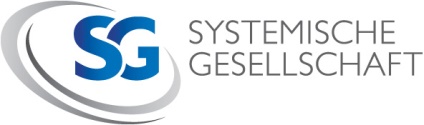 Die Weiterbildung legt ihren Fokus auf:Einführung und Vertiefung von systemischen Methoden in Verbindung mit Übungen an Fragestellungen aus der Praxis der Teilnehmer*innenFokussierung auf spezielle Themenkomplexe im Kontext Therapie & GesundheitscoachingBegleitung des Lernprozesses durch regelmäßige SupervisionenBegleitung der therapeutischen Arbeit der Teilnehmer*innen durch eine Live-SupervisionSelbststudium systemischer Theorie in IntervisionsgruppenErarbeitung eines auf das eigene Berufsfeld zugeschnittenen SettingErarbeitung und Evaluation des individuellen therapeutischen SelbstkonzeptesZulassungsvorausetzungen:Erfolgreicher Abschluss eines Fachhochschul- oder Hochschulstudium in einer humanwissenschaftlichen Disziplin (begründete Ausnahmen sind möglich) und eine abgeschlossene Weiterbildung in systemischer Beratung mit einer Anerkennung der DGSF oder SG.Tätigkeit in einem beruflichen Arbeitsfeld, in dem therapeutisches Arbeiten sowie die Umsetzung systemischer Ideen und Vorgehensweisen möglich sind.Start:	          		11.11.2021Kosten:        	 	3.250,00 Euro (in monatlichen Raten zahlbar)Anmeldegebühr:    	50,00 Euro AnmeldegebührUmfang unserer Weiterbildung:Hinweis: Ihre möglichen Fragen zum Kurs besprechen wir sehr gerne in unserem Erstgespräch mit                   Ihnen!Ihr ConSpect-TeamTheorie & MethodenSeminartage inkl. 10 WE Selbsterfahrung110 WESupervisionenInkl. der Durchführung einer DVD/Live-Supervision und 15 WE Selbsterfahrung.90 WEIntervisionFür die Absolvierung des Weiterbildungscurriculums ist neben der Teilnahme an den Lehreinheiten ein Eigenstudium - bezogen auf die zu bearbeitende Literatur und die übende Umsetzung der vermittelten Inhalte - erforderlich. Die Intervisionsstunden in Studiengruppen sind zu dokumentieren (Ort, Teilnehmer, Dauer, Thema).LiteraturstudiumZum Abschluss der Weiterbildung präsentieren die Teilnehmer*innen der Intervisionsgruppen ein von Ihnen ausgewähltes Thema aus dem Bereich „Systemische Therapie & Gesundheitscoaching“50 LE                 50 LEDokumentierte Therapie Während der Weiterbildung entwickeln die Teilnehmer*innen ihre eigene Praxis in ihrem Arbeitsfeld mit ihren Kund*innen und Kundensystemen. Nachgewiesene therapeutische Praxis in Form dokumentierter Beratungsarbeit in mindestens 4 Prozesse mit jeweils mind. 7 Sitzungen.100 LEWorkshops zur Selbsterfahrung Mit dem Nachweis wird abgesichert, dass die Teilnehmer*innen selbst systemische Erfahrungen in der Rolle eines/r Kund*in haben.Selbsterfahrung wird verstanden als eine Reflexion biografischer und beruflich sozialisierter Sichtweisen, Affekt-, Verhaltens- und Lösungsmuster der Teilnehmer*innen, die gemeinsam mit einem/einer Lehrenden im Hinblick auf die in dem Weiterbildungskurs und in der Praxis gewonnen Erfahrungen und Anregungen erfolgt. Den Weiterbildungsteilnehmer*innen soll auf diese Art ermöglicht werden, systemische Vorgehensweisen aus der Kund*innenperspektive zu erleben. Die Abgabe einer schriftlichen Reflexion dieser systemischen Selbsterfahrung ist erforderlich (mind. 2 Din A4 Seiten)(Insgesamt sind 75 WE Selbsterfahrung erforderlich, diese sind in unserer Weiterbildung in den Seminaren, Workshops und Supervisionen enthalten)50 WEWasDatumInhalt: Systemische „Therapie & Gesundheitscoaching“ MS ST III – Zeit jeweils von 9:00 – 17:30 UhrS 111.11.2021Ein neues System entsteht!Kennenlernen & Organisation S 202.12.202103.12.2021Einführung in das systemische Gesundheitscoaching (I)Systemische Sicht zu „Burn out“Methoden und Übungen zur SelbsterfahrungWS I28.01.2022Workshop zur SelbsterfahrungS310.03.202211.03.2022Systemisches Arbeiten im psychiatrischen Kontext Kooperative DiagnostikSystemisches Arbeiten mit Tabus & Geheimnissen Sup I29.04.2022LehrsupervisionWS II19.05.2022Workshop zur SelbsterfahrungSup II11.06.2022LehrsupervisionSup III26.08.2022Live/LehrsupervisionS421.09.202222.09.2022Psychische „Herausforderungen“ in FamilienBelastungs- und Schutzfaktoren Rituelle GewaltWS III20.10.2022Workshop zur SelbsterfahrungSup IV18.11.2022Live/LehrsupervisionSup V16.12.2022Live/LehrsupervisionWS IV20.01.2023Workshop zur SelbsterfahrungSup VI17.02.2023Live/LehrsupervisionS515.03.202316.03.2023Systemisches Gesundheitscoaching (II)Das triadische PrinzipSup VII31.03.2023Live/LehrsupervisionSup VIII21.04.2023Live/LehrsupervisionWS V06.05.2023Workshop zur Selbsterfahrung Sup IX17.05.2023Live/LehrsupervisionS614.06.202315.06.2023Sekundär-Traumatisierung und SelbstfürsorgePräsentation der IntervisionsgruppenAuswertung & Abschluss &  ZertifizierungDie Seminare, Supervisionen und Workshops finden in der Zeit von 09:00 Uhr bis 17:30 Uhr statt. Ausnahme von dieser Regelung ist Seminar 6 mit Beginn um 12:00 Uhr und Ende um 20:00 Uhr.Alle Termine sind ohne Gewähr. ConSpect_ behält sich vor, Kursinhalte vor oder während der Weiterbildung zu verändern.Die Seminare, Supervisionen und Workshops finden in der Zeit von 09:00 Uhr bis 17:30 Uhr statt. Ausnahme von dieser Regelung ist Seminar 6 mit Beginn um 12:00 Uhr und Ende um 20:00 Uhr.Alle Termine sind ohne Gewähr. ConSpect_ behält sich vor, Kursinhalte vor oder während der Weiterbildung zu verändern.Die Seminare, Supervisionen und Workshops finden in der Zeit von 09:00 Uhr bis 17:30 Uhr statt. Ausnahme von dieser Regelung ist Seminar 6 mit Beginn um 12:00 Uhr und Ende um 20:00 Uhr.Alle Termine sind ohne Gewähr. ConSpect_ behält sich vor, Kursinhalte vor oder während der Weiterbildung zu verändern.Die Seminare, Supervisionen und Workshops finden in der Zeit von 09:00 Uhr bis 17:30 Uhr statt. Ausnahme von dieser Regelung ist Seminar 6 mit Beginn um 12:00 Uhr und Ende um 20:00 Uhr.Alle Termine sind ohne Gewähr. ConSpect_ behält sich vor, Kursinhalte vor oder während der Weiterbildung zu verändern.Ort der WeiterbildungConSpect____Marktallee 11 48165 MünsterTelefon: 02501 – 977 9316Mail: info@conspect-muenster.de 